«Журнал учета работы бактерицидной установки»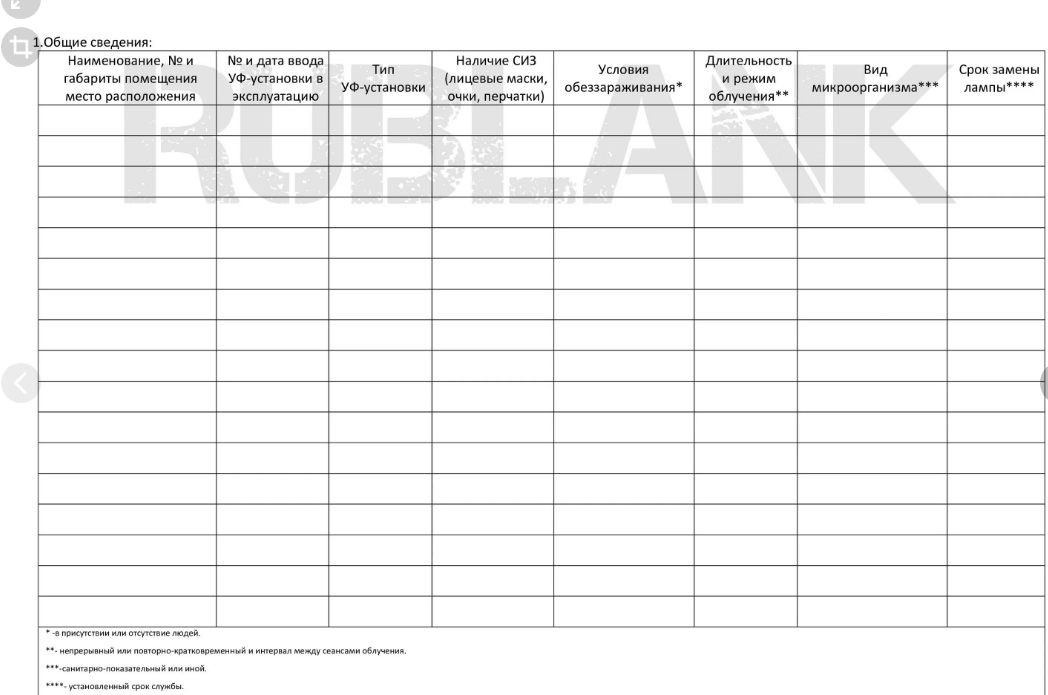 